Отчетная формаМуниципальное  образование  МКОУ « Турманская СОШ»Тема профилактической Недели: «Здоровая семья» Сроки проведения мероприятий: с 26 ноября по 3 декабря 22 год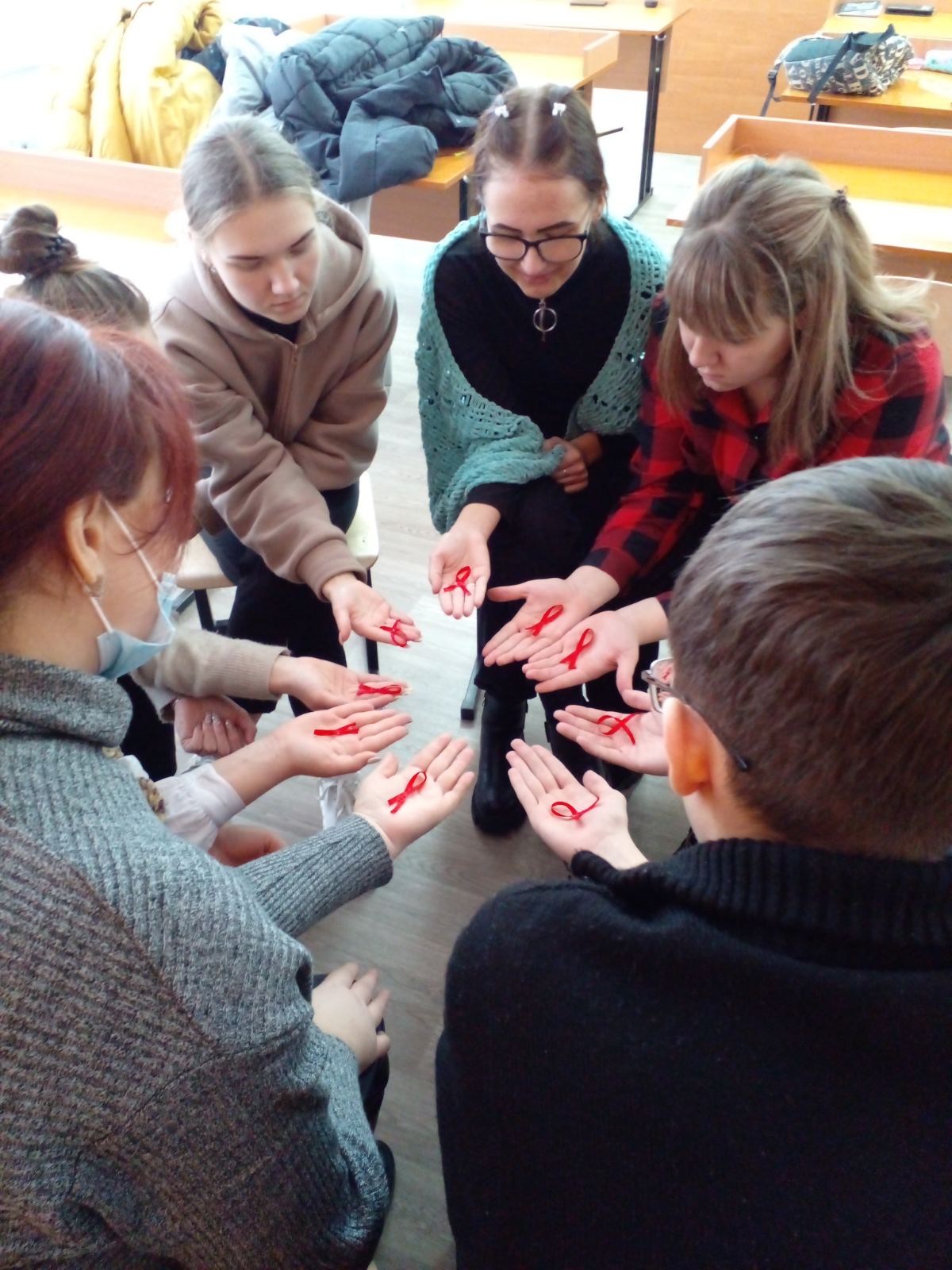 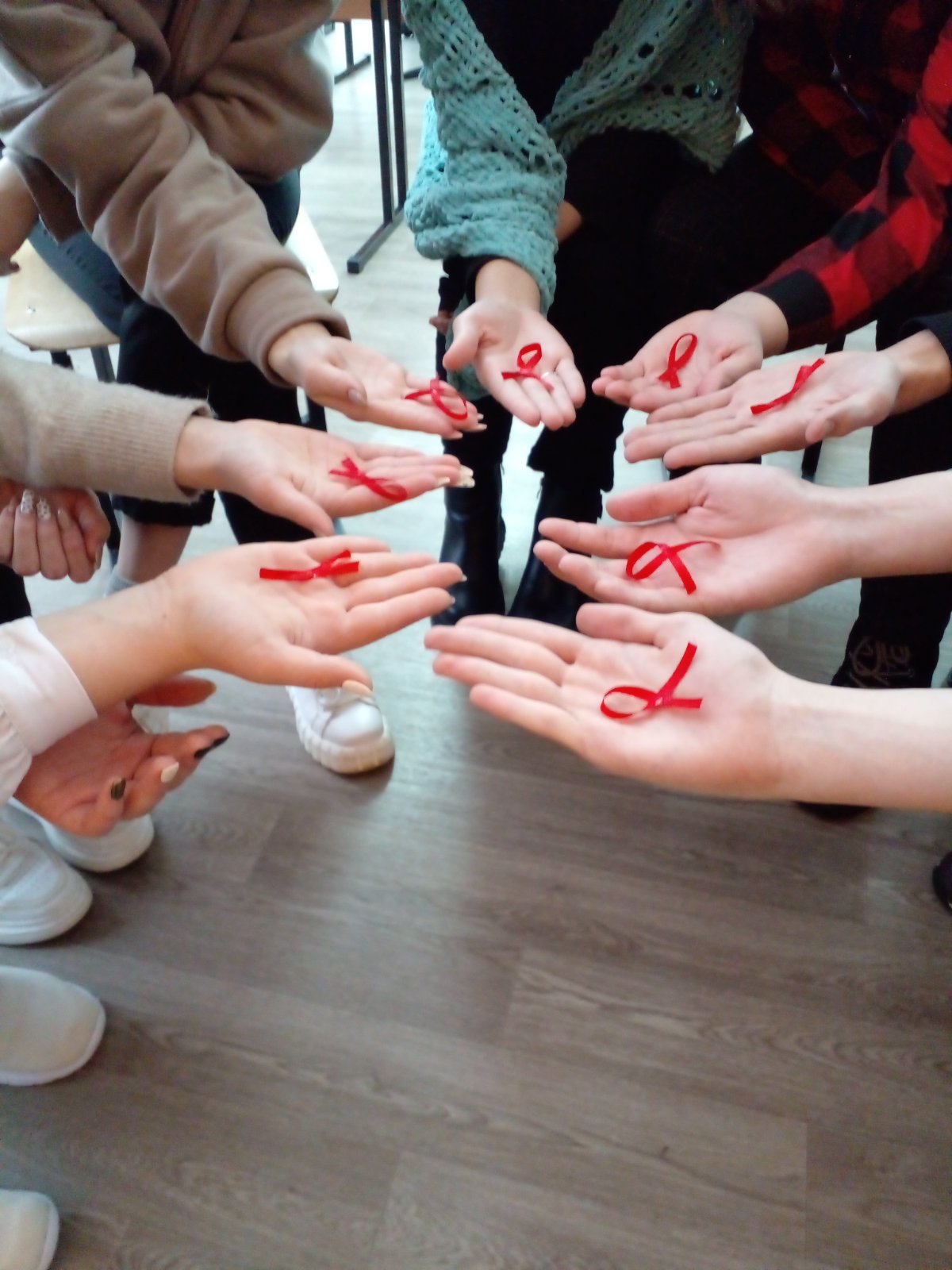 Образовательная организация Количество участников, в том числеКоличество участников, в том числеКоличество участников, в том числеКоличество участников, в том числеКоличество проведенных мероприятийВыводы о неделе, описание опыта по внедрению новых эффективных элементов неделиМКОУ « Турманская СОШ»ОбучающихсяРодителейПедагоговСоц. партнеров (перечислить)Количество проведенных мероприятийВыводы о неделе, описание опыта по внедрению новых эффективных элементов неделиМКОУ « Турманская СОШ»35355-3В рамках учебного предмета ОБЖ  в 11 классе проведена беседа на тему: «Понятие ВИЧ – инфекции и СПИДе. Меры профилактики ВИЧ –инфекции».  Классными руководителями и педагогом - психологом  проведен классный час «Счастье моё – семья»в 9 -10 кл.Педагоги школы участвовали во Всероссийском онлайн – опросе по профилактике распространения ВИЧ – инфекции среди обучающихся.В родительские группы была  размещена ссылка на участие во Всероссийском  родительском собрании «Профилактика распространения ВИЧ – инфекции и формирование ответственного и безопасного поведения детей, подростков и молодёжи».